Информация	В рамках профилактической операции «Дети России -2018» в МБОУ СОШ был проведен конкурс агитбригад «Вредным привычкам скажем – НЕТ!». В конкурсе приняли участие обучающиеся 1-7 классов. Все выступления были яркими и интересными.Среди обучающихся 1-4 классов победителем стала агитбригада 2 класса.Среди обучающихся 5-7 классов – агитбригада «Ух!» 7 класса.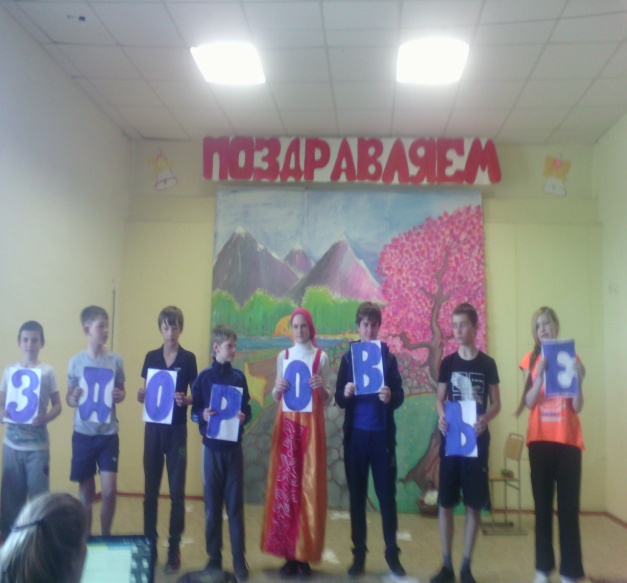 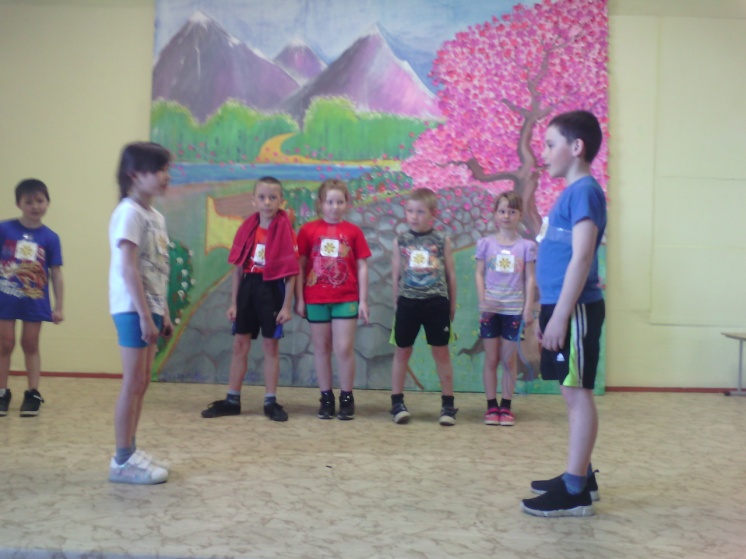 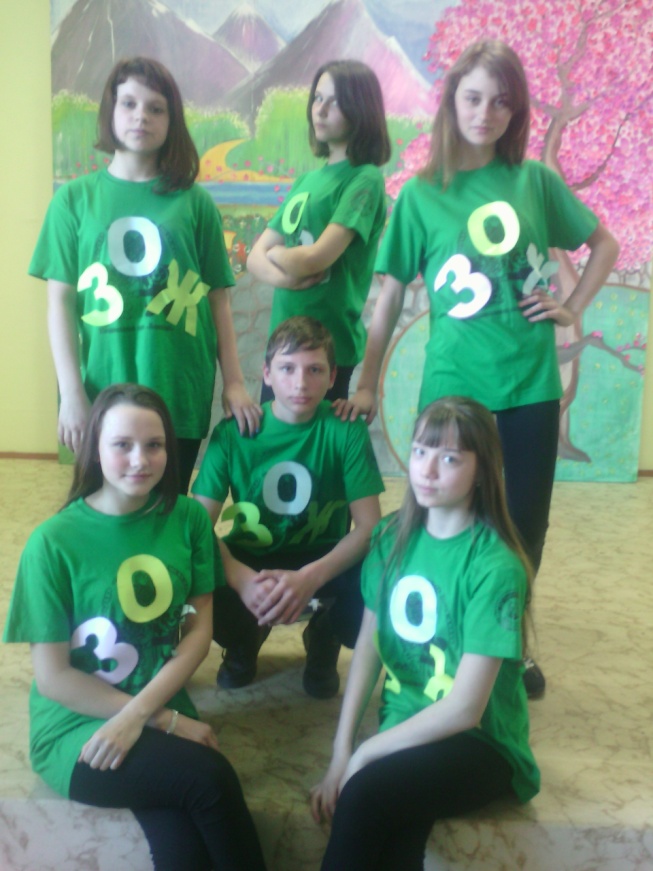 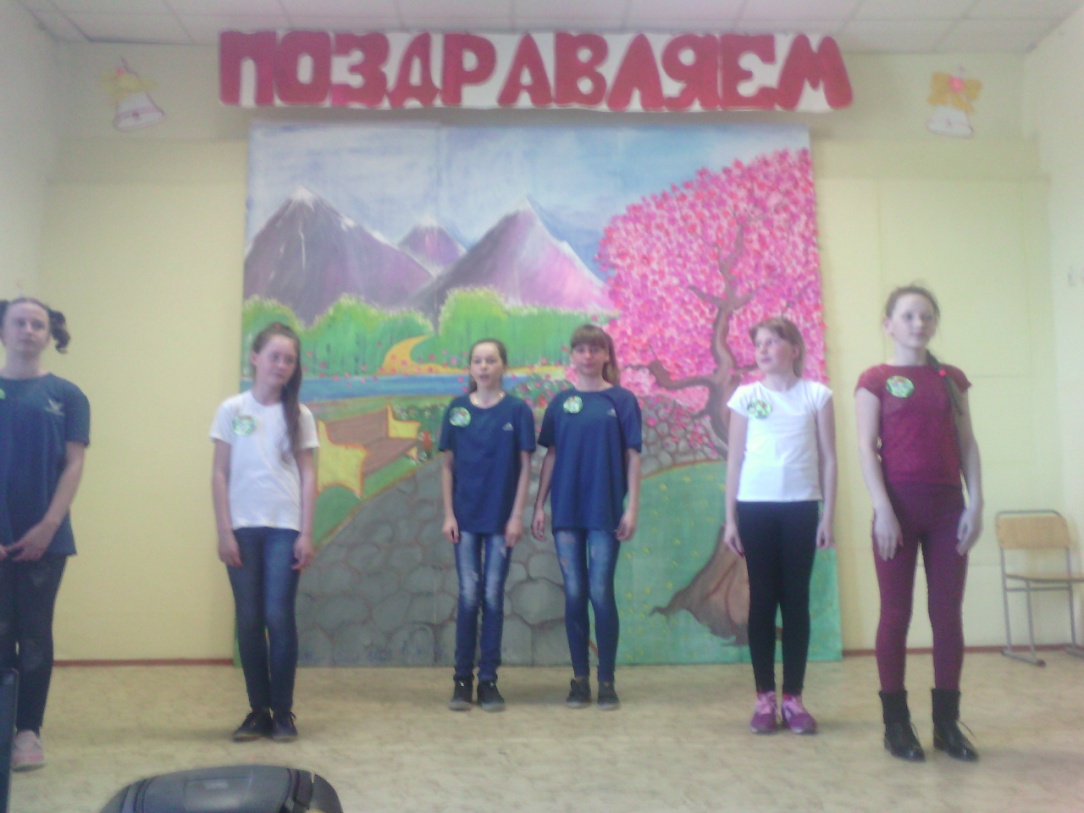 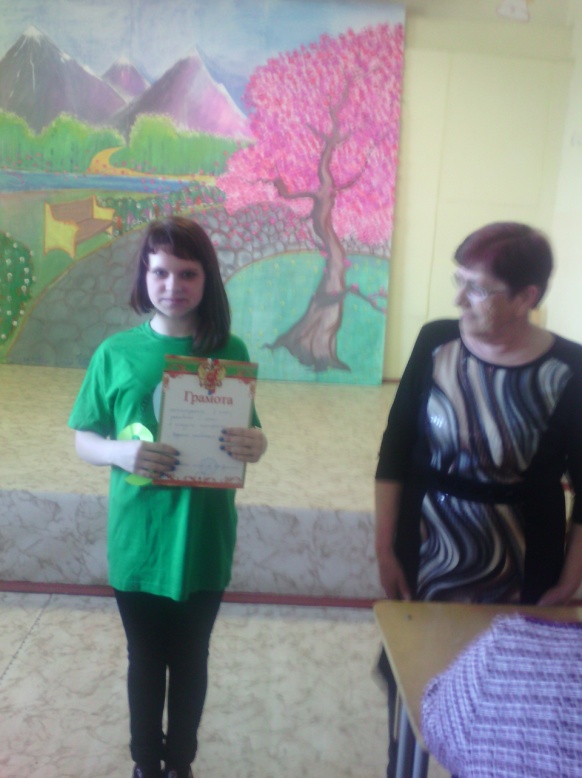 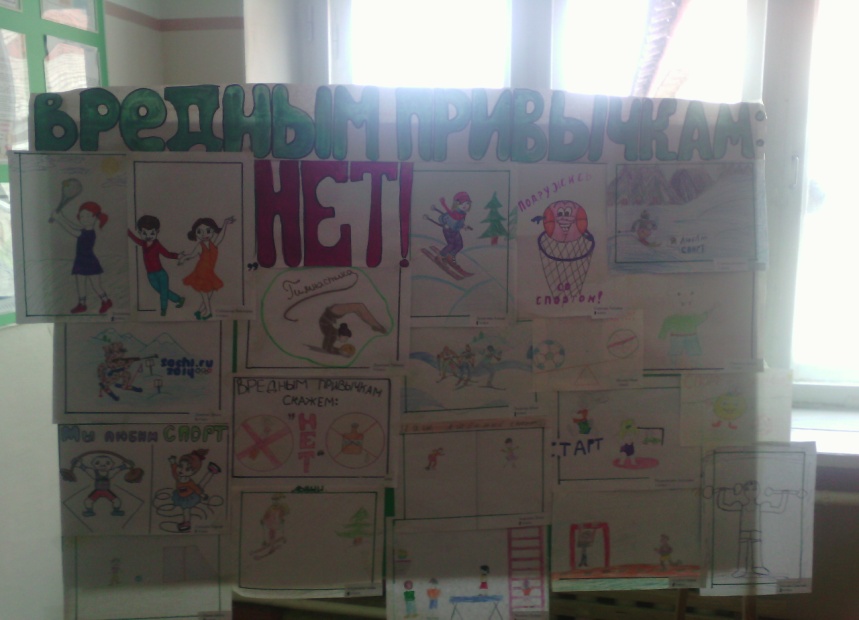 